Faculty Chairs & Directors CouncilMarch 18, 2022    8:00 a.m. – 9:30 a.m.	Levan Centerhttps://committees.kccd.edu/bc/committee/fcdcVPI Update – Rice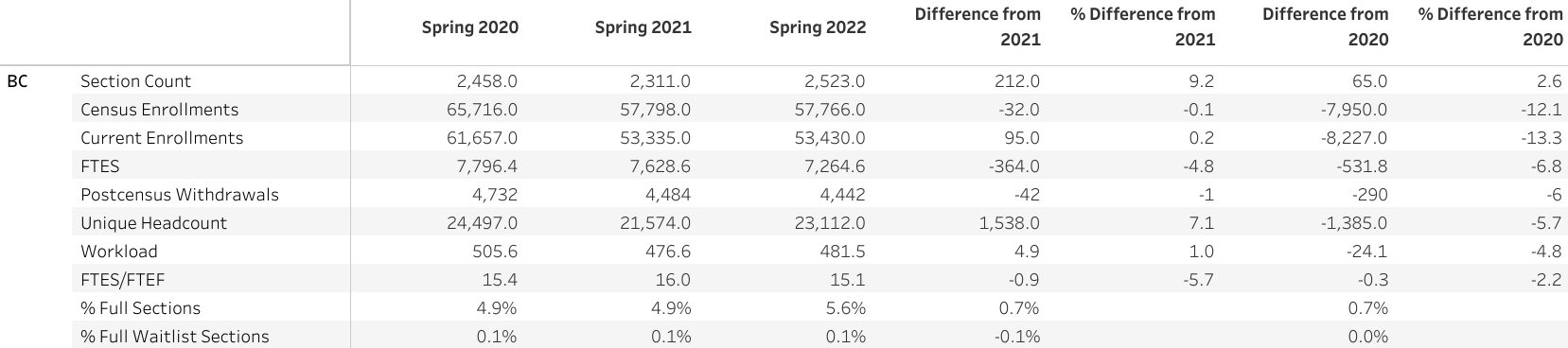 Dual Enrollment Quality Assurance Update – Saldivar, Campbell & JettProgram Review – Nickell, Rabe & Waller Regional Collaboration – Cordova Community Engagement – Baltis & Moseley Graduation – Smith & Scott Covid-19 Response Team – Collom & Tohms 